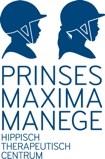 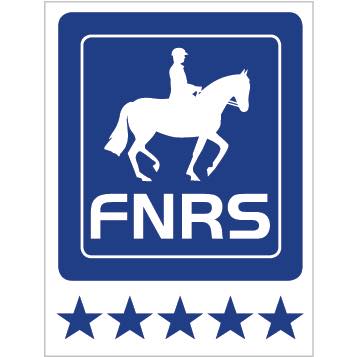 Gedragscode (vrijwillige) medewerkersVeel grenzen in het contact tussen onze vrijwilligers en de ruiters* van onze Prinses Maxima Manege (PMM) zijn niet eenduidig.  De ene ruiter heeft behoefte aan een schouderklopje of een aanraking ter bemoediging terwijl een andere ruiter het niet prettig vindt om aangeraakt te worden. Hierover kunnen nooit exacte grenzen worden afgesproken die voor alle ruiters en in alle situaties gelden. Dat is maar goed ook, want voor veel ruiters is dichtbijheid en lichamelijk contact een voorwaarde om te groeien of is het nodig binnen de verzorging. Er is wel één heel duidelijke grens en dat is de grens dat seksuele handelingen en contacten tussen vrijwilligers en ruiters, of tussen vrijwilligers of ruiters onderling, absoluut ontoelaatbaar zijn! Daarom hebben wij als PMM voor al onze (vrijwillige) medewerkers een gedragscodeopgesteld.Voor de leesbaarheid wordt in het vervolg van dit document met de aanduiding minderjarige ruiter ook bedoeld een mindervalide ruiter. In het laatste geval kan het gaan om zowel een minderjarige als een volwassene.De gedragscode bestaat uit twee delen:1.	 Regels die bijdragen aan een open, transparante en veilige omgevingvoor ruiters én vrijwilligersen2.	 De omschrijving van seksueel grensoverschrijdend gedrag die het uitgangspunt isvan het tucht- en sanctiebeleid dat door de organisatie wordt gevoerd.Wanneer je bij ons komt werken, als vrijwilliger, stagiair(e) of als betaalde kracht, vragen wij je deze gedragscode te ondertekenen. Hiermee verklaar je dat je de gedragscode kent en volgens de gedragscode zult handelen.1. De gedragsregels voor (vrijwillige) medewerkers:1.	 De medewerker moet zorgen voor een omgeving en een sfeer waarbinnen de ruiter zich veilig en gerespecteerd voelt.2.	 De medewerker onthoudt zich ervan de ruiter te bejegenen op een wijze die deminderjarige ruiter in zijn waardigheid aantast.3.	 De medewerker dringt niet ongewenst verder door in het privéleven van de minderjarige ruiter dan functioneel noodzakelijk is.4.	 De medewerker onthoudt zich van elke vorm van seksuele benadering en misbruik ten opzichte van de ruiter. Alle seksuele handelingen, contacten en relaties tussen medewerker en minderjarige tot 16 jaar/ mindervalide ruiter zijn onder geen beding geoorloofd en worden beschouwd als seksueel grensoverschrijdend gedrag.5.	 De medewerker mag de minderjarige ruiter niet op zodanige wijze aanraken, dat deze aanraking naar redelijke verwachting als seksueel of erotisch van aard ervaren zal worden.6.	 De medewerker zal tijdens lessen, kampen, evenementen en dergelijke zeer terughoudend en met respect omgaan met minderjarige ruiters en de ruimtes waarin zij zich bevinden.7. 	De medewerker heeft de plicht de minderjarige ruiter naar vermogen te beschermen tegen vormen van ongelijkwaardige behandeling en seksueel grensoverschrijdend gedrag en zal er actief op toezien dat de gedragscode door iedereen die bij de minderjarige ruiter is betrokken, wordt nageleefd.8. 	Indien de medewerker gedrag signaleert dat niet in overeenstemming is met dezegedragscode en bij vermoedens van seksueel grensoverschrijdend gedrag, is hij verplicht hiervan melding te maken bij de daarvoor door het bestuur aangewezen personen.9. 	De medewerker krijgt of geeft geen (im)materiële vergoedingen die niet in de rede zijn.10.	 In die gevallen waar de gedragscode niet (direct) voorziet, of bij twijfel over detoelaatbaarheid van bepaalde gedragingen ligt het binnen de verantwoordelijkheid van de medewerker in de geest van de gedragscode te handelen en zo nodig daarover in contact te treden met een door het bestuur aangewezen persoon. (Vertrouwenspersoon).2. Omschrijving seksueel grensoverschrijdend gedrag met minderjarigen en sanctiebeleidOnder seksueel grensoverschrijdend gedrag met minderjarige ruiters verstaan wij:Elke vorm van seksueel gedrag of seksuele toenadering, in verbale, non verbale of fysieke zin, opzettelijk of onopzettelijk, die door de persoon die het ondergaat als ongewenst of gedwongen wordt ervaren; en/ of plaatsvindt binnen een ongelijke machtsverhouding (volwassene-kind, hulpverlener-cliënt, leerkracht-leerling, trainer-pupil, leiding-jeugdlid, e.d.); en/ of andere handelingen of gedragingen die strafbaar zijn volgens het Wetboek van Strafrecht.Gedragingen die volgens de bovenstaande omschrijving vallen onder seksueel grensoverschrijdend gedrag met ruiters, kunnen worden gesanctioneerd door een tuchtrechtprocedure waarin hoor en wederhoor zal plaatsvinden.De sancties bestaan uit het voor korte of langere tijd uitsluiten van (vrijwilligers)werk metminderjarige of mensen met een beperking door persoonsgegevens in een centraal register op te nemen.Seksueel grensoverschrijdende gedragingen met ruiters waarvan het bestuuroordeelt dat deze vallen onder het Wetboek van Strafrecht, zullen bij politie/justitie wordengemeld.*Onder ruiters wordt verstaan: (Betalende) ruiters die rijden op de PMM in de leeftijd vanaf 6 jaar met al dan niet een verstandelijke-, lichamelijke-, zintuiglijke-, of meervoudige beperking.Deze gedragscode is 1 juni 2019 vastgesteld door het bestuur van de Prinses Maxima Manege.Ondertekend op: ………………………………………………………………….………. door:Naam vrijwilliger: ……………………………………………………………………………………………..Handtekening vrijwilliger:Naam voorzitter bestuur:   Thomas P. MeyjesHandtekening bestuurslid:Naam bestuurslid PMM: Carla ValkemaHandtekening bestuurslid: